International Situations Project TranslationHEXACO-Honesty subscale (short form) – 10 itemsScoring: this subscale had been derived from the 60-item HEXACO short personality inventory which assesses the 6 dimensions, 5 of which we have covered in the BFI-2 measure. All 10 items assess the Honesty-Humility dimension of personality based on a Likert scale that ranges from 1-strongly disagree to 5-strongly agree for each of the statements presented. Honesty-Humility: 6, 12R, 18, 24R, 30R, 36, 42R, 48R, 54, 60RTranslation provided by:Marwan Al-Zoubi, University of Jordan, AmmanSofian Astal, Al Azhar University, GazaAshton, M. C., & Lee, K. (2009). The HEXACO-60: A short measure of the major dimensions of personality. Journal of Personality Assessment, 91, 340-345The International Situations Project is supported by the National Science Foundation under Grant No. BCS-1528131. Any opinions, findings, and conclusions or recommendations expressed in this material are those of the individual researchers and do not necessarily reflect the views of the National Science Foundation.International Situations ProjectUniversity of California, RiversideDavid Funder, Principal InvestigatorResearchers:  Gwendolyn Gardiner, Erica Baranski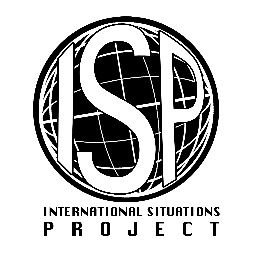 Original EnglishTranslation (Arabic)I wouldn’t use flattery to get a raise or promotion at work, even if I thought it would succeed.لا استخدم اسلوب الاطراء او المجاملة للحصول على علامة جيدة في احد الامتحانات حتى لو كنت على علم أنها ستكون اسلوب ناجحIf I want something from someone, I will laugh at that person’s worst jokes. اذا كنت اريد شيئا من شخص ما، فانني سأضحك على نكاته حتى لو كانت سيئة I wouldn’t pretend to like someone just to get that person to do favors for me.لا يمكن لي ان اتظاهر بالإعجاب بشخص معين لمجرد اني اريد حاجة منهIf I knew that I could never get caught, I would be willing to steal a million dollars. اذا كنت على علم انه لن يتم الايقاع بي، فلن امانع بسرقة مبلغ كبير من المالI would never accept a bribe, even if it were very large.لن اقبل الرشوة حتى لو كانت مبلغ كبير من المالI’d be tempted to use counterfeit money, if I were sure I could get away with it. سوف يغريني استعمال النقود المزيفة إذا كنت متأكدا انه لن يتم مسكيHaving a lot of money is not especially important to me.امتلاك الكثير من المال ليس من الامور المهمة بالنسبة لي I would get a lot of pleasure from owning expensive luxury goods. سوف اشعر بمتعة عارمة لو كنت امتلك اغراض غالية الثمن I think that I am entitled to more respect than the average person is. اعتقد انني استحق احترام اكبر من الاشخاص العاديينI want people to know that I am an important person of high status. ارغب ان يعرف الناس انني شخص مهم و ذو مكانة عالية 